قرار تشكيل التصحيح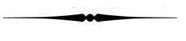 وافق مجلس الكلية بجلسته رقم (        ) بتاريخ   /      /      20  على تشكيل تصحيح (شعبة/ برنامج) ............... لقسم  ................. عن الفصل الدراسي ........... دور ...........       20/     20 المـــادة و (كودها)المستوىاو الفرقةالمستوىاو الفرقةعدد الطلابالتصحيح النظريالتصحيح النظريالتصحيح النظريالمـــادة و (كودها)المستوىاو الفرقةالمستوىاو الفرقةعدد الطلابلجنة وضع الامتحانلجنة وضع الامتحانلجنة التصحيح1.2.3.4.1.2.3.4.1.2.3.4.1.2.3.4.1.2.3.4.1.2.3.4.1.2.3.4.1.2.3.4.1.2.3.4.1.2.3.4.1.2.3.4.1.2.3.4.1.2.3.4.1.2.3.4.1.2.3.4.1.2.3.4.1.2.3.4.1.2.3.4.1.2.3.4.1.2.3.4.1.2.3.4.رئيس القسم العلميرئيس القسم العلميوكيل الكلية لشئون التعليم والطلابوكيل الكلية لشئون التعليم والطلابوكيل الكلية لشئون التعليم والطلابيعتمد ،،،عميد الكليةيعتمد ،،،عميد الكلية أ.د/ أ.د/أ.د/أ.د/أ.د/   أ.د/   أ.د/